LACOMBE MINOR HOCKEY ASSOCIATION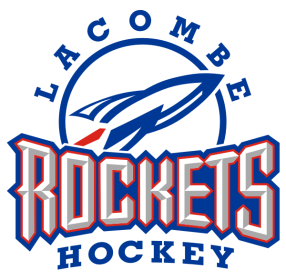  OPERATIONAL COMMITTEE MEETINGLMHA OFFICELACOMBE, ALBERTAJanuary 11, 2017 at 7:00 PMGeorge Saganis called the meeting to order at 7:02pmPresent:Paul Pearson			Brent Talsma			Edith McKinlay	George Saganis			Jody Blokland			Angela NygaardJacqui Rider			Jason Towers			Agnes YzermanShelley Vickery			Mike Wagner			Anita BrownRenee Rudolph			Lori McCrea			Alison StangelandKim Willington			Shauna Swier			Tania DundasStephanie GillisGeorge Saganis occupied the chair, Shelley Vickery acted as secretary. Approval of MinutesEdith McKinlay moves “That the Committee accept the minutes Operating Committee Meeting held on December 15, 2016 as presented”.  Jason Towers second. All in favor. Motion carried. BUSINESS ARISING FROM MINUTESAdditions to Unfinished Business – thank-you from StephanieAPPROVAL OF AGENDAAdditions to New Business – noneAlison Stangeland moves “The Committee approve the agenda as presented.” Shauna Swier second. All in favor. Motion carried. EXECUTIVE REPORTSPresident - Paul Pearson – Working on Skate Shack, moving locations this week. Sent emails to Directors regarding Generals game, teams were not notified – need better communication down to teams. Timeline added to agenda to keep meetings short. Vice-President -  George Saganis – Rimbey’s rink board are too big for back. Sylvan lake is going to their dividers for the initiation tournament.Registrar - Jacqui Rider – Hockey Alberta call last week -  7 teams that have provincial intent, deadline has passed to withdrawal. Atom/Peewee/Bantam A go to B category; Atom/Peewee/Bantam B go to C category. Midget A – go C category. January 10 – deadline for player movement has passed. Draws for Provincials should go out this weekend. Team listed first has venue, means that you will offer your two game slots first. Playdowns start January 21/22. If you win the first game by 10 goals, you can contact the opposing manager to request not play the second game. Darryl Pickering wants to be copies on all suspensions. Do not book hotels for Provincials until you have win the zone. Maximum roster of 19; up to 23 including affiliations. Red Deer photographer – 88 images have been booked. Mid-February will get coach evaluations up; will add manager evaluations. Will look into doing an exit interview.  Secretary - Shelley Vickery – Teams of the week added to Facebook (3 teams per week.)Treasurer - Renee Rudolph – nothing to report. Past President - Brent Talsma –  nothing to reportDIRECTOR REPORTS       Bears - Brent Sieben – Absent. Report sent in – 15 Kids in Bears. Consistently getting 12ish to our ice times. All skates have made progress and continue to improve. We have started scrimmaging and it’s going fairly well. We have been asked to participate in the Blackfalds Initiation tourney for a Bears/Pup showcase. I am going to ask parents if they want to participate. Only one parent complaint that I am aware of.All ice times have been changed from 7:30am to 8:00amInitiation - Jody Blokland – Good. December tried to get to one game/practice from each team. Couple issues with tournament, will meet with committee next week. Novice - Jason Towers – West Country meeting next Tuesday. Atom - Justin Bouchard – Absent. Report emailed in - I do not have anything to report though. George Vlahos is back practicing with the A team. That is about all I got for you guys after speaking to everyone.Pee Wee - Mike Wagner – Dealing with a few issues, hoping to resolve in the near future. Tom McKinlay has been helpful, hoping he will attend a couple practices to provide feedback to the coaches. Bantam - Lori McCrea – Bantam B 8-1 (2nd in tier 6 north) Bantam A 9-1 (1st in tier 3) Both teams are in provincials; Bantam B will be attending a Tier 4 tournament this weekend. Midget - Edith McKinlay – Midget 6-4 (2nd place in tier 2), penalties are still up there. 7 games left. No player is close to the 100-minute mark.Female - Tom Fisher – Absent. Governor of Directors - Kyle Bruns – Absent. COMMITTEE REPORTSReferee In Chief - Josh Smith – Absent.Game & Conduct - Josh Smith –Absent. Ice Convenor - Angela Nygaard – There is not a lot of ice available; may have to use practice ice times for Provincial game slots. Fundraising Convenor - Agnes Yzerman – One family has lost one book, Casino booked for February 22/23. Alison Stangeland “ makes a motion to provide reduction in 2017/18 registration fees of  $50 for all count room shits and $100 for all 7- hour Casino shifts”  . 2nd by Tania Dunas. All in favor. Motion passed.                                                                                                    Referee Assignor (Upper) - Anita Brown – Short timeline for provincials and playoffs. Please have managers send an email as a reminder. Referee Assignor (Lower) - Alison Stangeland – Trying to figure out how to enter tournament games into GOALLINE. Sponsorship Chair - Tania Dundas & Shauna Swier – nothing to report. Plaques should be ready for tomorrow to go with pictures. Tournament Chair - Kim Willington – Tournaments are full; issues with the prize table for the Initiation tournament. Coach Mentors - Tom McKinlay & Brent Talsma – Watched 2 Atom and Novice practices. Tom – concerns regarding coaches yelling at ref. Peewee AA team is getting better, had a great game in Lethbridge CAHL Directors –  Brent Talsma and Tom McKinlay - attended CAHL meeting HA rep was saying we need 3-man system if possible. Atom division has gone insane with      penalties against coaches for yelling at ref’s. Bantam penalties are much higher than Midget penalties.CAHL survey results will be out next week. Managers please get to game sheets into governors quickly. Paul needs to write letter to CAHL for full membership by the end of February. If teams want to have a playoff game with the other winner of your tier (N/S), please talk to your governor.  tiering committee put together to review - 6 teams should have been in a different tier.   Apparel Assistant - Trish Jevne – Absent. Report emailed My update is quick - we finally have    received all of the apparel and I have handed everything out. There are a few invoices that need to be adjusted due to Bauer running out of stock on items. Renee and I are working on getting refunds sent out as well - there are quite a few of them specifically with the CAS teams.All in all, the majority of families/coaches/managers were fantastic to work with even with the delays and issues with stock.South Central League Representative - Troy Rider – absent. nothing to report. Midget AA tournament schedule that has been given to Angela is different than last year, may need to get additional ice from Blackfalds.Central Alberta Selects Representative - Troy Rider – absent. nothing to report.UNFINISHED BUSINESS.7.1	-  Stephanie Gillis -  Communication is the key. Thank-you for listening to my concerns regarding Evan Gillis.NEW BUSINESS.8.1         ADJOURNAMENTGeorge Saganis adjourned the meeting at 8:09 pmNext meeting February 8, 2017																		             ------------------------------------------------------------------------PAUL PEARSON, PRESIDENT------------------------------------------------------------------------EXECUTIVE MEMBER(please indicate position and print name)